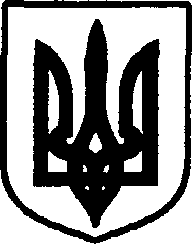 УКРАЇНАДунаєвецька МІСЬКА радаХмельницької областіРОЗПОРЯДЖЕННЯ       26  грудня   2016  р.                                  Дунаївці                              №  424/2016-рПро затвердження Плану заходівщодо запобігання корупції на 2017 рік       Відповідно до Законів України «Про запобігання корупції», «Про засади державної антикорупційної політики в Україні (Антикорупційна стратегія) на 2014-2017 роки», на виконання постанови Кабінету Міністрів України від 29 квітня 2015 року №265  «Про затвердження Державної програми щодо реалізації засад державної антикорупційної політики в Україні (Антикорупційної стратегії) на 2015-2017 роки», з метою активізації роботи щодо реалізації державної антикорупційної політики, створення дієвої системи запобігання корупції :       1. Затвердити  План заходів виконавчого комітету Дунаєвецької  міської ради  щодо запобігання корупції на 2017 рік (додається).       2. Структурним підрозділам Дунаєвецької міської ради та апарату виконавчого комітету  забезпечити виконання в повному обсязі,   передбачених Планом заходів.3.Контроль за виконанням даного розпорядження  залишаю за собою.  Міський голова                                                                                         В.ЗаяцьДодаток  до розпорядження  міського голови № 424/2016-рвід «26 » грудня  2016 р.ПЛАН ЗАХОДІВ виконавчого комітету Дунаєвецької міської ради  щодо запобігання корупції на 2017 рік Керуюча справами виконавчого комітету                                                                                                                                         Г.Панасевич№з/пНазва заходуВиконавціТермін   виконанняЗабезпечити  організацію та проведення особистого прийому громадян  міським головою, заступниками міського голови, секретарем міської ради, керуючим справами виконавчого комітету міської радиміський  голова, заступники міського голови, секретар міської ради, керуючий справами виконавчого комітету міської радипротягом рокуЗабезпечити розміщення та своєчасне оновлення на офіційному сайті Дунаєвецької  міської ради, в приміщенні центру надання адміністративних послуг апарату виконавчого комітету   міської ради актуальної  інформації, пов’язаної з наданням та  отримання адміністративних послугвідділ інформаційного – технічного забезпечення апарату виконавчого комітету міської ради, керівник  центру надання адміністративних послуг  протягом рокуЗастосування інноваційних технологій, що сприятиме підвищенню рівня об’єктивності та прозорості прийняття міською радою та її виконавчим комітетом  рішень, видачі міським головою розпоряджень відділ інформаційного – технічного забезпечення апарату виконавчого комітету міської ради  протягом рокуПроведення моніторингу здійснення регуляторної діяльності  міською радою та виконавчим комітетом щодо дотримання  ними вимог Закону України «Про засади державної регуляторної політики у сфері господарської діяльності»відділ економіки, інвестицій та комунального майна  апарату виконавчого комітету  міської радипротягом рокуЗабезпечувати участь відповідальних працівників апарату виконавчого комітету у навчаннях з питань  запобігання і протидії проявам корупції на державній службі (службі в органах місцевого самоврядування)відділ організаційної та кадрової роботи , керівники структурних підрозділів апарату виконавчого комітету міської радипротягом рокуЗабезпечувати доступ громадськості для ознайомлення  з проектами та прийнятими нормативно  - правовими актами  міської ради та її виконавчого комітету відділ інформаційного – технічного забезпечення апарату виконавчого комітету міської ради , керівники структурних підрозділів апарату виконавчого комітетупротягом рокуЗабезпечувати якісний добір і розстановку кадрів на засадах неупередженого конкурсного відбору, їх об'єктивну щорічну оцінку, атестаціювідділ організаційної та кадрової роботи апарату виконавчого комітету міської радипротягом рокуВживати заходів щодо виявлення конфлікту інтересів та сприяти його усуненню, а також виявляти сприятливі для вчинення корупційних правопорушень ризики в діяльності посадових осіб місцевого самоврядування керівники структурних підрозділів виконавчого комітету, відділ організаційної та кадрової роботи , юридичний відділ апарату виконавчого комітету  міської радипротягом рокуАналізувати скарги та звернення громадян, що надходять від громадян та юридичних осіб, в яких вбачаються порушення з корупційними ризиками, допущені працівниками апарату виконавчого комітету. Отримані результати розглядати на нарадах з відповідними висновками та рекомендаціями юридичний відділ,  керівники структурних підрозділів апарату виконавчого  комітету міської радипротягом року(у разі надходження скарг та звернень)Забезпечити попередження осіб, які претендують на зайняття посад  посадових осіб органу місцевого самоврядування, про спеціальні обмеження, встановлені Законами України "Про службу в органах місцевого самоврядування" та "Про  запобігання корупції"відділ організаційної та кадрової роботи апарату виконавчого комітету міської ради  протягом рокуЗабезпечення своєчасного подання  посадовими особами виконавчого комітету  міської ради  шляхом заповнення на офіційному веб-сайті Національного агентства з питань запобігання корупції  декларації особи, уповноваженої на виконання функцій держави або місцевого самоврядування   за 2016  рік за формою, що визначається  Національним агентствомвідділ організаційної та кадрової роботи апарату виконавчого комітету   міської радидо 00 годин 00 хвилин 01 квітня 2017 рокуПодання посадовими особами виконавчого комітету  міської ради письмового повідомлення про суттєві  зміни у майновому стані  у встановленому Національним агентством  з питань запобігання корупції порядку (у разі отримання ними доходу, придбання майна на суму, яка перевищує 50 мінімальних заробітних плат, встановлених на 1 січня відповідного року)  посадові особи, уповноважені на виконання функцій місцевого самоврядуванняв разі      отримання доходу, придбання майнаОрганізація проведення  згідно ст. 56 Закону України «Про запобігання корупції» спеціальної перевірки стосовно осіб, які претендують на зайняття  посад у виконавчому комітеті  міської ради, у порядку, визначеному чинним законодавством України відділ організаційної та кадрової роботи апарату виконавчого комітету   міської радипротягом рокуПодання  посадовими особами апарату виконавчого комітету міської ради,  які припиняють діяльність, пов’язану виконанням функцій місцевого самоврядування,  шляхом заповнення на офіційному веб-сайті Національного агентства з питань запобігання корупції  декларації  особи, уповноваженої на виконання функцій держави або місцевого самоврядування   за період, не охоплений раніше поданими деклараціямипосадові особи, уповноважені на виконання функцій місцевого самоврядуванняпри звільненні особи з займаної посадиПостійно ознайомлювати    посадових осіб апарату виконавчого комітету  міської ради  з нормами  діючого антикорупційного законодавстваюридичний відділ апарату виконавчого комітету  міської ради протягом рокуЗдійснення  перевірки факту подання декларацій  посадовими особами апарату виконавчого комітету  міської ради та повідомлення Національного агентства з питань запобігання корупції про випадки неподання чи несвоєчасного подання таких декларацій у встановленому порядкууповноважена особа з питань запобігання та виявлення корупціїпротягом рокуНадавати суб’єктам звернення до  міської ради та її виконавчого комітету своєчасно, достовірну, в повному обсязі інформацію, яка підлягає наданню відповідно до Законів України "Про доступ до публічної інформації",   "Про звернення громадян"керівники структурних підрозділів апарату виконавчого комітету міської радипротягом рокуЗ метою виявлення причин та умов, що сприяли вчиненню корупційного правопорушення або невиконання вимог закону України "Про запобігання корупції", за наявності відповідних підстав організовувати проведення службових розслідувань (перевірок) у порядку, визначеному чинним законодавством Україниуповноважена особа з питань запобігання та виявлення корупціїпротягом рокуПовідомлення у письмовій формі міському голові  (або особі, яка виконує обов’язки міського голови) та спеціально уповноваженим суб’єктам у сфері протидії корупції про факти, що можуть свідчити про вчинення корупційних або пов’язаних з корупцією правопорушень посадовими особами  виконавчого комітету  міської радикерівники структурних підрозділів апарату виконавчого комітету міської радив разі виявлення порушень